WooCommerce Placet Group Gateway PluginRecommended requirements: php: >=7.2, woocommerce: 5.2.2Install:In admin panel:Plugins -> Add New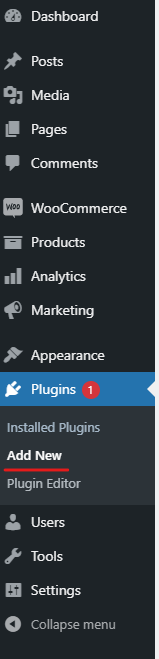 Upload plugin
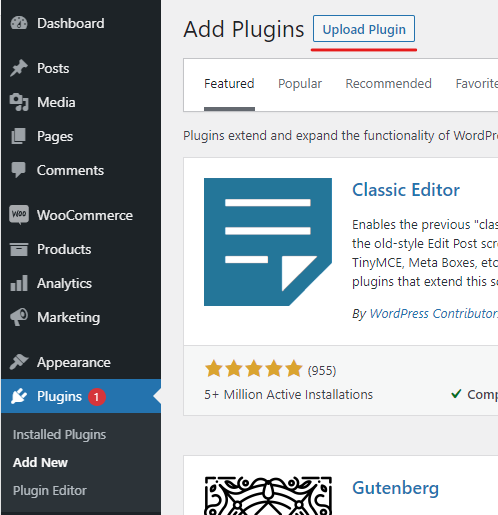 Chose zip archive with plugin and install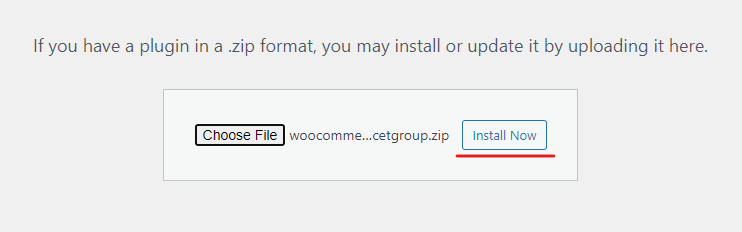 Settings:WooCommerce -> Settings -> Payments -> Manage (Placet Group Gateway)Title: title of gateway at checkout pageDescription: description of gateway at checkout pageUrl: merchant url provided by Placet Group in format: DEV (sandbox) server - https://web-partner.laen.ee/<shop title>/requestTokenPRODUCTION (LIVE)  server - https://partner.laen.ee/<shop title>/requestToken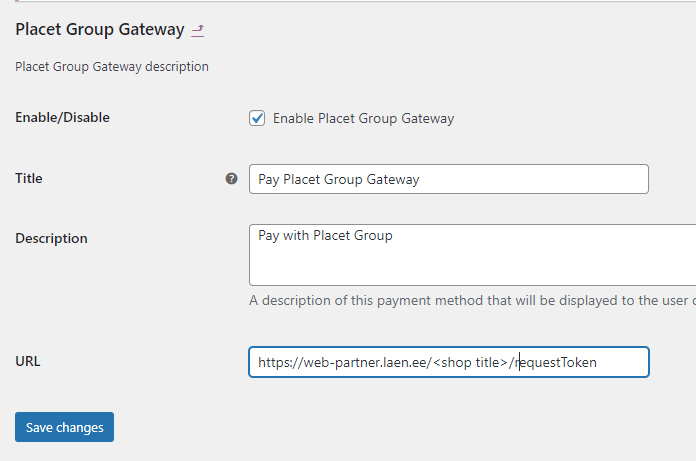 